Election Information FormCandidates for MLA 2020 Nominating CommitteeMolly Knapp, AHIPName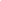 Training Development Specialist, National Network of Libraries of Medicine Training OfficeCurrent Position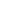 Librarian TitleSpencer S. Eccles Health Sciences LibraryLibraryUniversity of UtahInstitution10 North 1900 EastAddressSalt Lake City, UT 84112-5890City, State       Zip Code18Years of EmploymentMolly.knapp@utah.eduE-mail addressConsent to serve:I am willing to serve on the 2020 MLA Nominating Committee, if elected, and understand that while attending the 2020 Annual Meeting is encouraged, it is no longer required. I have not served on the Nominating Committee as a voting member during the past five years, as stipulated in the Bylaws, nor am I an elected or candidate for an elected office. (Medical Library Association Bylaws, Article V, Section 2.D).	Molly Knapp, April 21, 2020						Signed DateA form is attached for information on your MLA official activities. List your most recent activities first. Please print or type.Nominating CommitteeName: Molly Knapp, MA, AHIP MLA Official Activities: National: List offices, committee memberships held within last 15 years, most recent positions first. Include the following information for each activity: office/committee name, position, term.MLA Grants and Scholarships Committee, Member, 2020-2023MLA Student Scholarship Award Jury, Chair, 2019MLA Student Scholarship Award Jury, Member, 20182018 National Programming Committee, Member, 2016 – 2018 Janet Doe Award Jury, Member, 2015-2016Chapter Project of the Year Award Jury, Member, 2014-2015Technology Advisory Committee, Member, 2014 – 2015 MLA Research Task Force, CE Committee Liaison, ex – officio, 2013 – 2015 Continuing Education Committee, Member, 2012 – 20152011 National Programming Committee, Member 2009 – 2011 2011 Annual Meeting Conference Blog Manager, 2010-2011 2010 Annual Meeting Conference Blog Manager, 2009-2010Social Networking Software Task Force, Member, 2007 – 2011 MLA Green Wiki Group, Member, 2009 – 2011 Lucretia McClure Scholarship Jury, Member,  2007 – 2008MLA Scholarship Jury, Member, 2005 – 2006Member, 2002-presentSection: Educational Media and Technology Section / Technology in Education CaucusMember, 2010 – present Chair, 2013 – 2016 History of the Health Sciences Section / History of the Health Sciences CaucusMember, 2010 – present Leadership and Management SectionMember, 2008 – 2010 Medical Informatics Section Member, 2008 – 2014 Treasurer/Secretary, 2009-2011 Medical Informatics Section Career Development Grant Jury, Member, 2011-2012 Nursing and Allied Health Resource Section Member, 2005 – 2012 Honors Committee, 2008 – 2009 Chapter: South Central Chapter (SCC) of the Medical Library Association SCC 2020 Annual Meeting (Houston, TX) Local Arrangements Committee, Co-Chair, 2018 – 2020 SCC Task Force for Conference App / Responsive Website, Member, 2018-2019 Finance Committee, Member-at-Large. 2017 – 2018 President. 2014 – 2017 2017 SCC MLA Annual Conference Research Papers, Reviewer, 23 October 2017 Survey Monkey Account Liaison (Special appointment). 2010 – 2015 Fundraising, Member, 2009-2011 and 2013-2015 Nominating Committee Nominee, 2012SCC 2011 Annual Meeting, Online Registration Coordinator, 2010 - 2011 Hospital Libraries Interest Section (HLIS) Program Committee, Member, 2008 – 2009 SCC 2007 Annual Meeting Program Committee, Member, 2006 – 2007 Scholarship Coordinator, Mayo – Drake Award, 2004 – 2005 Awards and Scholarships Committee, Member, 2003 – 2005 Governmental Relations Committee, Chair, 2004 – 2005 2004 SCC/MLA Annual Conference Poster Sessions, Reviewer, 25 October 2004Governmental Relations Committee, Member 2003 – 2005 Member, 2002 – present Education: degree/s, university, date of degreeMaster of Arts, Library and Information Science. University of South Florida, Tampa, FL. 2002Bachelor of Arts, with Honors, English. Minors in Russian and Secondary Education. University of Florida: Gainesville, FL. 2000.Academy of Health Information Professionals: Yes_X___ Level: DistinguishedProfessional Work Experience (starting from 2000):Associate Librarian/Training Development Specialist: National Network of Libraries of Medicine (NNLM) Training Office, Spencer S. Eccles Library, University of Utah. Salt Lake City, UT. 2016 – present.Research Support & Education Librarian III: Rudolph Matas Library of the Health Sciences, Tulane University, New Orleans, LA. 2012 – 2016.Assistant Librarian/Digital Projects Manager: Reference Department, Louisiana State University Health Sciences Center – New Orleans Library. New Orleans, LA. 2009 – 2012.General Librarian/Instructor: Reference Department, Louisiana State University Health Sciences Center – New Orleans Library. New Orleans, LA. 2002 – 2009.N.B.  Please list ONLY MLA activities – no state or other association activities please.